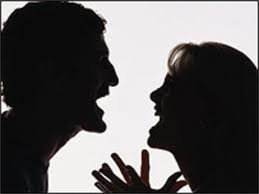 Propósito del estudio: Enseñarnos a discutir sabiamente nuestros problemas con el cónyuge y congregantes de la Iglesia de Dios.Una persona me comento que él nunca había oído el evangelio de nuestro Señor Jesucristo, pero que había visto el evangelio en la vida de una mujer en el pueblo vecino y por eso creía en Jesús.Recuerde que ver es creer. Su familia y sus vecinos nunca creerán en el evangelio que oyen sino en el evangelio que en su vida diaria ven.Para algunos miembros de la Iglesia de Dios, lo más difícil del evangelio es vivirlo. Ir al Templo, participar en la escuela sabática, asistir a todos los servicios, leer la Biblia; esto es fácil, comparado con la prueba rigurosa de la fe. Se ha dicho que “la vida como  hijo de Dios al ser probada, nunca ha sido hallada, deficiente, pero se le ha encontrado que es difícil de vivir, y por tanto se le ha abandonado.”Un medico en una conferencia para matrimonios les hacia recomendaciones y menciono lo siguiente: “No discutáis. Las querellas elevan la presión de la sangre, Ceded… nada separa más que la discusión. Aceptad, aun sabiendo que tenéis la razón. No seáis obstinados o dogmaticos. Aprended a Ceder. Mejor permaneced en silencio que disputar. La discusión produce sentimientos y los sentimientos mal genio, puede que sea fácil hacer esto, pero es posible. Practica la moderación. Llevad todo al Señor en Oración. Si creéis que nunca os equivocáis y no podéis disculparos. Nunca y decir “lo siento”, si estáis siempre listos para discutir el punto, ciertamente angustiareis al Espíritu Santo y nunca estaréis perfectamente unidos en amor, antes se interpondrá un horrible abismo. Por lo tanto, si queréis ser felices no disputéis…”Veamos que nos dice Dios en su palabra con respecto a las discusiones violentas.Proverbios  18: 6.- “Los labios del necio vienen con pleito; y su boca a cuestiones llama.”Proverbios 15: 1.- “La blanda respuesta quita la ira; mas la palabra áspera hace subir el furor.Como miramos al principio en el encabezado Dios declara que es mejor la vida en el desierto que donde hay discusiones violentas, pues la carencia de paz y armonía en una familia o en las congragaciones de la iglesia de Dios solo trae como funestas consecuencias la ruina.¿Cuáles son los recursos de un sabio para comprender y solucionar sus dificultades en una discusión?Una compresión de los principios básicos, las ocasiones y los síntomas de los conflictos en el área que sea, en la congragación o el matrimonioMuchas dificultades pueden ser corregidas tratándolas racionalmente. Mejorando las condiciones dentro del matrimonio o en la congregación. Siguiendo cierto comportamiento y determinadas reglas. Considere el siguiente procedimiento:  Eliminar irritaciones innecesarias.  Hablar sobre los problemas.  Resolver las cosas juntas.  Cultivar un buen sentido del humor.  Hacer más de su parte para cumplir los acuerdos.Es recomendable las discusiones francas (no acaloradas) como medio útil para resolver las dificultades. Sin embargo, dar demasiado énfasis a esto puede transformar el hogar o lugar de congregación en un campo de debates, o hasta en una tribuna libre sin propósito e infructuosa, donde cada persona saca a relucir las debilidades del otro. Pero si se practica sabiamente, la técnica de dos personas sentadas para discutir (estudiar) es valiosa y vale la pena el costo.Los medios más eficaces para acercarse a Dios y que puede ayudar más que todos los recursos humanos, son: La fe firme, la Oración constante, el estudio cotidiano de la palabra de Dios y una sincera y perenne obediencia al Señor.Manifieste cualidades como: el Perdón, el Amor, la reconciliación y la humildad; son virtudes básicas como hijo de Dios, son frutos del Espíritu Santo al alcance de las personas que forman el pueblo de nuestro Dios.Por último cabe mencionar como sugerencia:Nunca discuta un problema mientras este enojado. Y si alguna vez tiene forzosamente que hacerlo, luche por dominar sus sentimientos y emociones mientras habla. Medite en las palabra que se encuentran enEfesios  4: 26.- “Airaos, y no pequéis; no se ponga el sol sobre vuestro enojo.”Paz sea a los hermanos y amor con fe, de Dios Padre y del Señor Jesucristo. Gracia sea con todos los que aman a nuestro Señor Jesucristo en sinceridad. AmenSu Hermano en Cristo.  Pastor  Marcelino Castañeda